РесурсыРесурсОписаниеСсылкаQR-кодНавигатор ГИАНа этом сайте публикуется официальная актуальная информация об экзаменационной кампании от Рособрнадзора и Минпросвещенияobrnadzor.gov.ru/navigator-giaQR-код на навигатор ГИА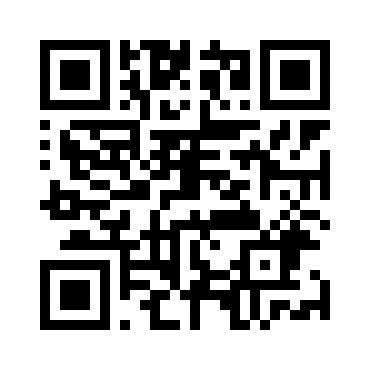 Сайт ФИПИНа этом сайте в открытом доступе опубликованы демоверсии, спецификации, кодификаторы ГИА и функционирует «Открытый банк заданий». Также здесь размещены рекомендации для самоподготовки учеников к ЕГЭ и ОГЭ, видеоконсультации разработчиков КИМ ЕГЭfipi.ruQR-код на сайт ФИПИ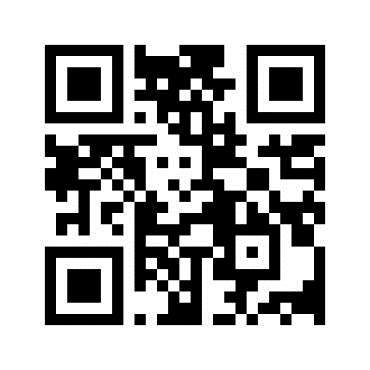 Образовательный портал для подготовки к экзаменам «Сдам ГИА»На сайте есть разделы с тренировочными заданиями по ОГЭ, ЕГЭsdamgia.ruQR-код на образовательный портал «Сдам ГИА»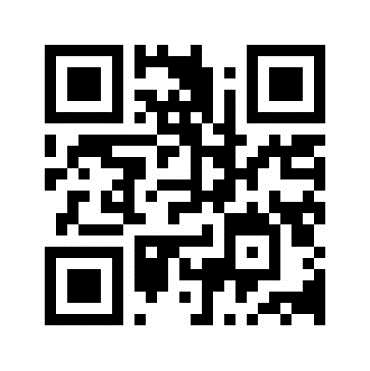 